Evidence Guide for School ExcellenceA scaffold for reflecting on practicePurposeThis guide may be used by schools when reflecting on practice for school self-assessment as part of the School Excellence cycle. Principals should review this resource with key school staff, to discuss how its contents may be useful in their school’s context and consider how it might support self-assessment practices.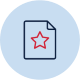 1. Reflect on the Statement of ExcellenceWhat does the Statement of Excellence for the relevant School Excellence Framework (SEF) element mean in our school?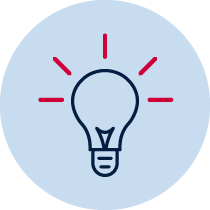 2. Think about your school’s practicesWhat are the practices in our school?What existing practices in our school align with this SEF element?Why are these practices important? What is the impact?What processes in our Strategic Improvement Plan (SIP) align with this SEF element?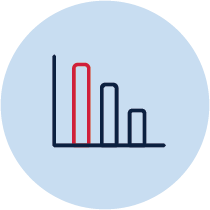 3. Identify your dataWhere will we find the evidence of impact? What data will we use?What existing school-based and system data would assist us in making the judgements?How will we analyse our data?How have we planned to evaluate the strategies in the SIP?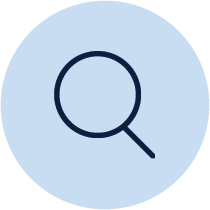 4. Analyse your dataWhen we analyse our data, what does it tell us?When we consider the data as a whole – what does it tell us?What trends are emerging? What practices are being demonstrated?What impact do we see?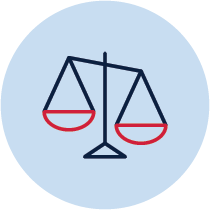 5. Make a judgementWhat can we reasonably conclude about out school?Using descriptors from the SEF – which statements can our evidence support?Would our conclusion be supported by others?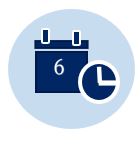 6. Plan for the futureWhat do we need to do next or differently?Are there any gaps in our evidence?How can we capture our evidence in the future?What strategies are required to improve our practice in this area? What else could we do? What could we do instead?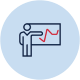 7. Share your evidenceHow do we communicate our evidence?How do we share this with our staff?How do we synthesise this for External Validation?To what extent do we share this with our school community?Note: All Strategic School Improvement published resources undergo annual reviews to ensure currency, relevance and effectiveness. Required adjustments or decommissioning occurs during these review processes. Contact the SSI team at SPaRO@det.nsw.edu.au for inquiries and support or visit the School Excellence and Accountability website for more information. 